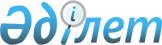 О ПЕЧАТИ И ДРУГИХ СРЕДСТВАХ МАССОВОЙ ИНФОРМАЦИИ
					
			Утративший силу
			
			
		
					Закон Казахской Советской Социалистической Республики от 28 июня 1991 года. Утратил силу - Законом РК от 23 июля 1999 г. N 452 ~Z990452.

                   ГЛАВА I. ОБЩИЕ ПОЛОЖЕНИЯ  

      Статья 1. Свобода печати  



         Печать и другие средства массовой информации свободны.  

      Свобода слова, свобода печати, гарантированные гражданам Конституцией Казахской ССР означают право высказывания мнений и убеждений, поиска, выбора, получения и распространения информации, идей в любых формах, включая печать и другие средства массовой информации.  

      Цензура массовой информации не допускается.  



         Статья 2. Средства массовой информации  



         В настоящем Законе под массовой информацией понимаются публично распространяемые печатные, аудио- и аудиовизуальные сообщения и материалы.  

      Под средствами массовой информации понимаются газеты, журналы , приложения к ним, периодические издания газетного журнального типа, выпускаемые тиражом свыше 100 зкземпляров и предназначенные для публичного распространения, а также теле- и радиопрограммы, кинодокументалистика, аудиовизуальные записи и программы, сообщения информационных агентств, иные периодические формы публичного распространения массовой информации.  

      Средства массовой информации представляются редакциями периодической печати, теле- и радиовещания, информационными агентствами, иными учреждениями, осуществляющими выпуск массовой информации.  

      Статья 3. Язык средств массовой информации  



         Средства массовой информации осуществляют свою деятельность на казахском и других языках.  

      Республика обеспечивает право граждан Казахской ССР на использование родного языка и других языков при получении и распространении массовой информации в соответствии с законодательством о языках в Казахской ССР.  

      Средства массовой информации в этих целях используют возможность переводов, дублирования изданий, синхронных и субтитрованных переводов.  



         Статья 4. Производственно-хозяйственная деятельность  



         Редакция средства массовой информации является юридическим лицом, действующим на основании своего устава.  

      Редакция вправе осуществлять производственно-хозяйственную деятельность, на условиях экономической самостоятельности и хозяйственного расчета, заниматься коммерческой деятельностью.  

      Порядок предоставления средствам массовой информации государственных дотаций определяется законодательством Казахской ССР.  



         Статья 5. Недопустимость злоупотребления свободой слова  



         Не допускается использование средств массовой информации для разглашения сведений, составляющих государственную или иную специально охраняемую законом тайну, призыва к насильственному свержению или изменению существующего конституционного строя, нарушению суверенитета и территориальной целостности государства, пропаганды войны, насилия и жестокости, для разжигания национальной, этнической, расовой, социальной, религиозной вражды, пропаганды национальной или сословной исключительности и нетерпимости, распространения порнографии, в целях совершения иных уголовно наказуемых деяний.  

      Отнесение печатных или аудиовизуальных изданий к порнографическим осуществляется специальной комиссией.  

      Запрещается и преследуется в соответствии с действующим законодательством использование средств массовой информации для вмешательства в личную жизнь граждан, посягательства на их честь и достоинство.<*>  

      Сноска. Статья 5 - с изменениями, внесенными Указом Президента от 17 марта 1995 г. N 2122.  



         Статья 6. Законодательство Казахской ССР о печати и  

                других средствах массовой информации  



         Законодательство о печати и других средствах массовой информации состоит из настоящего Закона и других законодательных актов Казахской ССР, не противоречащих настоящему Закону.  



                 ГЛАВА II. ОРГАНИЗАЦИЯ ДЕЯТЕЛЬНОСТИ  

                  СРЕДСТВ МАССОВОЙ ИНФОРМАЦИИ  



         Статья 7. Право на учреждение средства массовой информации  



         Право на учреждение средства массовой информации принадлежит Советам народных депутатов и другим государственным органам, политическим партиям, общественным организациям, массовым движениям, творческим союзам и научным обществам, кооперативным, религиозным, иным объединениям граждан, созданным в соответствии с действующим законодательством, трудовым коллективам, а также дееспособным гражданам Казахской ССР, достигшим восемнадцатилетнего возраста.  

      Политические партии, общественные, религиозные организации и объединения, массовые движения, преследующие политические цели, имеют право учреждать средства массовой информации за исключением радио и телевидения. Время, выделяемое им, включается преимущественно в программы государственного вещания, передаваемые на частотах радио и по коммерческим, официальным и культурным каналам телевидения.  

      Обладатели права на учреждение средства массовой информации могут реализовать его в сотрудничестве с соучредителями. Условия соучредительства устанавливаются соглашением между его субъектами, которое не должно противоречить законодательству Казахской ССР.  

      Передача прав учредителя средства массовой информации, вступление в права соучредителя возможны только с согласия действующего учредителя.  

      Споры между соучредителями или оспаривание права на учреждение рассматриваются судом.  

      Не допускается монополизация какого-либо вида средства массовой информации (печати, радио, телевидения и других).  



         Статья 7-1. Государственный орган Республики Казахстан  

                  по делам печати и массовой информации  



         Государственную политику в области печати и массовой информации в Республике Казахстан осуществляет государственный орган Республики Казахстан по делам печати и массовой информации, который образуется, упраздняется и реорганизуется Президентом Республики Казахстан.  

      Руководитель государственного органа Республики Казахстан по делам печати и массовой информации назначается на должность и освобождается от должности Президентом Республики Казахстан.<*>  

      Сноска. Статья 7-1 введена Указом Президента Республики Казахстан, имеющего силу Закона от 14 октября 1995 г. N 2518.  



         Статья 8. Регистрация учреждения средства  

                массовой информации  



         Редакция осуществляет свою деятельность после регистрации в качестве юридического лица в органах юстиции.  

      Для регистрации редакции и иных учреждений, осуществляющих выпуск массовой информации, в регистрирующий орган подается заявление по форме, установленной Министерством юстиции Республики Казахстан, к нему прилагаются учредительные и другие документы в соответствии с законодательными актами республики.  

      Орган регистрации выдает учредителю свидетельство о  

  регистрации на казахском и русском языках.      Право приступить к выпуску массовой информации сохраняется в течение одного года со дня получения свидетельства о регистрации. В случае пропуска этого срока свидетельство о регистрации считается утратившим силу.<*>      Сноска. Статья 8 - с изменениями, внесенными Указом Президента Республики Казахстан, имеющего силу Закона от 5 октября 1995 г. N 2489.        Статья 9. Заявление о регистрации учреждения средства                массовой информации        В заявлении о регистрации учреждения средства массовой ннформации должны быть указаны:      1) учредитель;      2) название, язык (языки), местонахождение средства массовой  информации;      3) предполагаемая аудитория;      4) программные цели и задачи; 

         5) предполагаемые периодичность выпуска, максимальный объем средства массовой информации и источники финансирования. В тех случаях, когда источником финансирования средства массовой информации являются личные доходы частного лица или группы лиц, представляются документы об источниках и размерах этих доходов.<*>  

      Сноска. Статья 9 - с изменениями, внесенными Указом Президента Республики Казахстан, имеющего силу Закона от 5 октября 1995 г. N 2489.  



         Статья 1О. Случаи распространения информации без  

                 регистрации  



         Право на публичное распространение информации без регистрации имеют органы государственной власти и управления, иные государственные органы для издания официальных нормативных и иных актов, бюллетеней судебной и арбитражной практики.  

      Предприятия, организации, учебные и научные учреждения вправе создавать и распространять необходимые в их деятельности информационные материалы и документацию без регистрации. Не требует регистрации деятельность по изготовлению с помощью технических средств печатной, аудио- и аудиовизуальной продукции, не предназначенной для публичного распространения или размножаемой на правах рукописи.  

      Не требуется регистрация средств массовой информации при выпуске печатной продукции тиражом менее ста зкземпляров.  



         Статья 11. Отказ в регистрации средства массовой информации  



         Отказ в регистрации средства массовой информации осуществляется только по следующим основаниям:  

      1) если заявление не соответствует требованиям статьи 9 настоящего Закона, в нем указаны неверные данные;  

      2) если программные цели и задачи средства массовой информации или его публикации противоречат положениям части первой статьи 5 настоящего Закона;  

      3) если лицо, заявившее о желании стать учредителем (одним из учредителей), имеет судимость за умышленное преступление;  

      4) если регистрирующим органом ранее выдано свидетельство на средство массовой информации с тем же названием и рассчитанное на ту же аудиторию;  

      5) если заявление подано до истечения года со дня вступления в законную силу решения о прекращении деятельности средства массовой информации того же учредителя.  

      Отказ в регистрации направляется заявителю в письменной форме с указанием оснований отказа, предусмотренных настоящим Законом.  



         Статья 12. Оплата государственной регистрации  



         За государственную регистрацию (перерегистрацию) учреждения средства массовой информации взимается сбор в порядке и размере, установленных налоговым законодательством Республики Казахстан.<*>  

      Сноска. Статья 12 в редакции Указа Президента Республики Казахстан, имеющего силу Закона от 5 октября 1995 г. N 2489.  



         Статья 13. Приостановление и прекрашение выпуска или  

                 издания средства массовой информации  



         Приостановление выпуска или издания средства массовой информации возможно по решению учредителя или суда. Суд приостанавливает его выпуск или издание в случае нарушения требований части первой статьи 5, статей 18, 19, 26 и 26-1 настоящего Закона.  

      Под приостановлением издания или выпуска средства массовой информации понимается запрещение выхода одного или нескольких номеров изданий, а также временное запрещение выпуска теле- и радио программ, других средств массовой информации.  

      Приостановление выпуска или издания средства массовой информации по решению суда возможно на срок не более 6 месяцев.  

      Прекращение выпуска или издания средства массовой информации возможно по решению учредителя или суда.  

      Суд прекращает выпуск или издание средства массовой информации в случае повторного в течение года нарушения им требований части первой статьи 5 настоящего Закона.  

      Возбуждение дела в суде о приостановлении или прекращеии издания или выпуска средства массовой информации возможно по представлению Советов народных депутатов, правоохранительных органов, органов регистрации средств массовой информации.  

      Порядок контроля и обеспечения соблюдения средствами массовой информации положений Конституции Казахской ССР и требований настоящего Закона определяется правительством республики.  

      Если средство массовой информации не выпускается или не издается более одного года, для его возобновления требуется новое свидетельство о регистрации.  

      В случае решения учредителя о прекращении выпуска или издания средства массовой информации трудовой коллектив его редакции или редактор (главный редактор) имеет преимущественное право на учреждение средства массовой информации с тем же названием.<*>  

      Сноска. Статья 13 - с изменениями, внесенными Указами Президента Республики Казахстан, имеющим силу Закона от 17 марта 1995 г. N 2122 и от 5 октября 1995 г. N 2489.  



         Статья 14. Порядок обжалования отказа в регистрации учреждения  

                 средства массовой информации, а также решения о  

                 приостановлении либо прекращении его деятельности  



         Отказ в регистрации учреждения средства массовой информации либо нарушение государственным органом установленного для регистрации срока, а также решения о приостановлении либо прекращении деятельности средства массовой информации могут быть обжалованы учредителем или редакцией в суд и рассматриваются судом, включая имущественные споры, в порядке, предусмотренном гражданским процессуальным законодательством.  

      Признание отказа в регистрации учреждения средства массовой информации либо решения о приостановлении, прекращении его деятельности противоречащими настоящему Закону влечет отмену обжалуемых решений. Отмена решения о приостановлении, прекращении деятельности средства массовой информации влечет возмещение убытков, понесенных учредителем, редакцией и издателем, включая неполученные доходы.<*>  

      Сноска. Статья 14 - с изменениями, внесенными Указом Президента Республики Казахстан, имеющего силу Закона от 5 октября 1995 г. N 2489.  



         Статья 14-1. Отмена решения о регистрации учреждения  

                   средства массовой информации  



         Решение о регистрации учреждения средства массовой информации может быть отменено органом, зарегистрировавшим средство массовой информации, в случаях:  

      а) когда решение о регистрации учреждения средства массовой информации вынесено с нарушением действующего законодательства;  

      б) нарушения требований частей первой статьи 5, статей 18, 19 26 и 26-1 настоящего Закона;  

      в) неоднократного нарушения средством массовой информации программных целей и задач, изложенных в заявлении о регистрации.  

      В случае несогласия с решением регистрирующего органа об отмене регистрации учреждения средства массовой информации, учредители или редакция средства массовой информации вправе обжаловать его в суд.  

      В случае обжалования решения регистрирующего органа об отмене регистрации учреждения средства массовой информации в суд, действие решения приостанавливается.<*>  

      Сноска. Статья 14-1 введена Указом Президента от 17 марта 1995 г. N 2122; с изменениями, внесенными Указом Президента Республики Казахстан, имеющего силу Закона от 5 октября 1995 г. N 2489.  



         Статья 15. Учредитель, редактор, редакция и издатель  

                 средства массовой информации  



         Учредитель определяет название средства массовой информации, утверждает программу (основные принципы) его деятельности и несет ответственность за ее соответствие требованиям, предъявляемым настоящим Законом и другими законодательными актами республики.  

      Редакция или иное учреждение, осуществляющее выпуск массовой информации, реализует программу учредителя на основе профессиональной самостоятельности.  

      Редактор (главный редактор) назначается и освобождается учредителем, либо в тех случаях, когда учредителем является трудовой коллектив редакции, избирается и освобождается в порядке, предусмотренном редакционным уставом. Отношения учредителя и редактора регулируются трудовым законодательством. Редактор (главный редактор) руководит работой редакционной коллегии и редакции средства массовой информации, представляет его в отношениях с учредителем, издателем, авторами, государственными органами, общественными организациями, иными объединениями граждан и гражданами, а также в суде.  

      Редактор (главный редактор) несет ответственность перед учредителем за реализацию утвержденной им программы (основных принципов) деятельности средства массовой информации.  

      Редактор (главный редактор) наравне с учредителем несет ответственность по закону за выполнение требований, предъявляемых к деятельности средства массовой информации на основе настоящего Закона, других законодательных актов, а также программных целей и задач, изложенных в заявлении о регистрации.  

      Редакционная коллегия образуется в порядке, предусмотренном редакционным уставом. Председателем редакционной коллегии является редактор (главный редактор).  

      Издателем средства массовой информации могут выступать его учредитель, а равно издательство или иное юридическое лицо, осуществляющее материально-техническое обеспечение производства (тиражирование, выпуск) массовой информации.  



         Статья 16. Редакционный устав средства массовой информации  



         Редакционный устав средства массовой информации принимается на общем собрании журналистского коллектива редакции большинством голосов при наличии не менее двух третей ее состава и утверждается учредителем.  

      Устав определяет полномочия коллектива редакции, регулирует отношения учредителя, редактора ( главного редактора) и редакции. В устав включается порядок распределения и использования поступающей в распоряжение редакции части дохода, получаемого от деятельности средства массовой информации, другие положения.  

      Редакционный устав не должен противоречить законодательству Казахской ССР.  



         Статья 17. Производственные, имущественные и финансовые  

                 отношения учредителя, редакции и издателя  

                 средства массовой информации  



         Производственные, имущественные, финансовые отношения учредителя, редакции и издателя средства массовой информации строятся на основе действующего законодательства и договора (договоров) между ними.  

       Договором (договорами) определяются:      ответственность за финансирование и финансовые результаты  издания или выпуска средства массовой информации;      права и обязанности издателя;      части дохода ( прибыли) от деятельности средства массовой  информации, которые поступают в распоряжение редакции, учредителя и издателя;      средства на содержание редакции;      обязательства учредителя и издателя по обеспечению надлежащих  производственных и социально-бытовых условий жизни и труда  сотрудников редакции;      иные положения.      Договор (договоры) не должен противоречить, законодательству  Казахской ССР.        Статья 18. Выходные данные        Каждый выпуск периодического печатного издания должен содержать следующие сведения:      1) название издания;      2) учредитель;      3) фамилия и инициалы редактора (главного редактора);      4) номер свидетельства о регистрации и наименование выдавшего  его органа;      5) периодичность;      6) порядковый номер выпуска и дата его выхода в свет;      7) индекс для периодических изданий, распространяемых через предприятия связи;      8) тираж;      9) цена (при коммерческом распространении издания);      10) издатель;      11) типография;      12) адреса редакции, издателя, типографии. 

         При каждом выходе в зфир, а при непрерывном вещании - не реже четырех раз в сутки, редакция теле- , радиовещания обязана объявлять свое название.  



         Статья 19. Контрольные и обязательные зкземпляры  



         Бесплатные контрольные экземпляры периодических печатных изданий тотчас по напечатании направляются издателем в Государственную книжную палату Казахской ССР, Государственную публичную библиотеку Казахской ССР, во Всесоюзную книжную палату, Государственную публичную библиотеку СССР, в орган, выдавший свидетельство о регистрации данного печатного издания, учредителю.  

      Контрольные и обязательные экземпляры произведений печати направляются также в другие учреждения и организации в порядке, определяемом правительством СССР и Казахской ССР.  



         Статья 2О. Хранение материалов теле- и радиопередач  



         Редакции теле-, радиовещания обязаны хранить материалы звуко- и видеозаписи в течение одного месяца после выхода в эфир, вести журнал регистрации передач, идущих в эфире без предварительной записи, в котором фиксируются тема передачи, дата, время ее начала и окончания, фамилия и имя ведущего. Журнал регистрации таких передач хранится в течение года со дня последней записи в нем.  

       Теле- и радиопередачи, идущие в эфир без предварительной записи, фиксируются на звуковую ленту службой технического контроля студии и фонограммы хранятся в теле- и радиостудиях в течение месяца после выхода передачи в эфир.             ГЛАВА III. РАСПРОСТРАНЕНИЕ ПРОДУКЦИИ СРЕДСТВ                      МАССОВОЙ ИНФОРМАЦИИ        Статья 21. Порядок распространения продукции средств                  массовой информации 

           Распространение продукции средств массовой информации осуществляется по решению учредителя им самим, либо на договорных или иных законных основаниях издателем, редакцией, предприятиями связи, другими организациями, а также гражданами.  



         Статья 22. Разрешение на распространение продукции средств  

                 массовой информации  



         Распространение каждого отдельного выпуска продукции средства массовой информации допускается только после того, как редактором (главным редактором) дано разрешение на выход в свет (в эфир).  

      Тираж периодического печатного издания определяется учреждителем по согласованию с редактором (главным редактором), с издателем.  

      Воспрепятствование осуществляемому на законном основании распространению продукции средств массовой информации, в том числе изъятие тиража или его части, не допускается иначе как на основании вступившего в законную силу решения суда.  

      Распространение продукции зарегистрированного за пределами Казахской ССР средства массовой информации, нарушающего требования части первой статьи 5 настоящего Закона, может быть, прекрашено решением суда по представлению Советов народных депутатов, правоохранительных органов. #  



           ГЛАВА IV. ОТНОШЕНИЯ СРЕДСТВ МАССОВОЙ ИНФОРМАЦИИ  

                  С ГРАЖДАНАМИ И ОРГАНИЗАЦИЯМИ  



         Статья 23. Право на получение информации через средства  

                 массовой информации  



         Граждане имеют право на оперативное получение через средства массовой информации достоверных сведений о деятельности государственных органов, общественных объединений, политических партий, должностных лиц.  

      Средства массовой информации имеют право получать такую информацию от государственных органов, общественных объединений, политических партий и должностных лиц в пределах их компетенции. Государственные органы, общественные объединения, должностные лица предоставляют средствам массовой информации имеющиеся и входящие в их компетенцию сведения и возможность ознакомления с документами.  

      Отказ в предоставлении запрашиваемых сведений может быть обжалован представителем средства массовой информации вышестоящему органу или должностному лицу, а затем в суд в порядке, предусмотренном законом для обжалования неправомерных действий органов государственного управления и должностных лиц, ущемляющих права граждан.  

      Средство массовой информации вправе публично сообщить об отказе в предоставлении информации.  



         Статья 24. Использование авторских материалов и писем  



         Использование произведений журналистики, литературы искусства и науки средствами массовой информации допускается при соблюдении авторского права.  

      Никто не вправе обязать средство массовой информации опубликовать отклоненный материал, если иное не предусмотрено законом. В случае отказа в публикации, редакция должна ответить автору.  

      При публикации читательских писем допускается сокращение и редактирование их текста, не искажающие смысла писем.  



         Статья 25. Использование официальных материалов и  

                 материалов информационных агентств  



         Средства массовой информации самостоятельно определяют размеры и формы подачи материалов с любых официальных мероприятий, кроме случаев, когда органы законодательной, исполнительной и судебной власти Казахской ССР либо учредитель средства массовой информации принимают об этом специальное постановление.  

      Публикация материалов информационных агентств осуществляется в средствах массовой информации на условиях, определяемых договорами между средством массовой информации и информационным агентством.  



         Статья 26. Официальные сообщения  



         Средства массовой информации, учрежденные органами государственной власти и управления, обязаны публиковать официальные сообщения этих органов.  

      Редакция обязана опубликовать бесплатно и в указанный срок сообщение о вступившем в законную силу решении суда или органа государственного арбитража, содержащем предписание об опубликовании такого решения.  



         Статья 26-1. Реклама в средствах массовой информации  



         Реклама должна быть ясно отличимой в качестве таковой от других элементов редакционного материала. Она не должна содержать заявлений или наглядных изображений, оскорбляющих общество и вводящих в заблуждение относительно качества рекламируемой продукции или услуг.  

      Реклама, специально обращенная к детям и молодежи, не должна содержать в тексте или изображении ничего, что могло бы злоупотребить их доверием или спровоцировать на противозаконные действия.  

      Запрещается реклама продажи государственных наград, а также медикаментов или способов лечения, несанкционированных Министерством здравоохранения Республики Казахстан.  

      Не допускается реклама в трансляции богослужений.  

      Запрещается реклама, подрывающая репутацию конкурентов.  

      Запрещается прерывание рекламой авторского материала без письменного разрешения на то автора.  

      Запрещается скрытая реклама.  

      Запрещается реклама алкогольных и табачных изделий в теле- и радиопрограммах, иных аудиовизуальных записях и передачах, демонстрируемых до 23 часов местного времени.  

      Реклама алкогольных и табачных изделий должна сопровождаться хорошо различимым текстом о вреде их употребления.  

      В редакционном материале средства массовой информации, не специализированного на рекламе, суммарный объем рекламы не должен превышать 20 процентов от общего объема одного выпуска.  

      Ответственность за содержание рекламы несет рекламодатель.  

      Ответственность за подачу рекламных материалов несет редакция средства массовой информации.<*>  

      Сноска. Статья 26-1 введена Указом Президента от 17 марта 1995 г. N 2122.  



         Статья 27. Право на опровержение и ответ  



         Гражданин или организация вправе требовать от редакции средства массовой информации опровержения опубликованных сведений, не соответствующих действительности и порочащих честь и достоинство.  

      Гражданин или организация, в отношении которых в средстве массовой информации опубликованы сведения, ущемляющие их права и законные интересы, имеют право на публикацию своего ответа в том же средстве массовой информации.  

      Опровержение или ответ публикуется в специальной рубрике либо на той же полосе и тем же шрифтом, что и опровергаемое сообщение: в газетах - не позднее месяца со дня поступления требования, в иных периодических изданиях - в очередном подготавливаемом выпуске.  

      Опровержение или ответ зачитывается диктором радио либо телевидения в той же программе или цикле передач и в то же время, не позднее месяца со дня поступления требования. Право выступить с ответом может быть предоставлено также самому гражданину или представителю организации, заявившим требование о публикации ответа.  

      Редакция обязана опубликовать ответ объемом до одной страницы стандартного машинописного текста. Редактирование текста ответа не допускается.  

      Нарушение требований настоящей статьи влечет ответственность в соответствии с законодательством Казахской ССР.  



         Статья 28. Рассмотрение судом заявления о публикации  

                 опровержения либо ответа  



         В случае отказа в публикации опровержения или ответа либо нарушения средством массовой информации установленного для такой публикации месячного срока заинтересованный гражданин или организация вправе обратиться в суд в течение одного года со дня публикации.  

      Суд рассматривает заявление о публикации редакцией средства массовой информации опровержения либо ответа в порядке, предусмотренном гражданским процессуальным законодательством.  

      Редакция вправе добиваться в установленном Законом порядке опровержения сведений, не соответствующих действительности и порочащих честь и достоинство ее работников.  



         Статья 29. Особые случаи неразглашения информации  



         Редакция средства массовой информации, журналист не вправе:  

      1) называть лицо, предоставившее сведения с условием неразглашения его имени, за исключением случаев, когда этого требует суд;  

      2) разглашать данные предварительного следствия без письменного разрешения прокурора, следователя или лица, производящего дознание;  

      предавать гласности любую информацию, которая может привести к указанию на личность несовершеннолетнего правонарушителя без его согласия и согласия его законного представителя;  

      3) предрешать в своих сообщениях результаты судебного разбирательства по конкретному делу или иным образом воздействовать на суд до вступления решения или приговора в законную силу.  



               ГЛАВА V. ПРАВА И ОБЯЗАННОСТИ ЖУРНАЛИСТА  



         Статья 3О. Журналист  



         Под журналистом в настоящем Законе понимается лицо, занимающееся сбором, созданием, редактированием или подготовкой материалов для средства массовой информации, связанное с ним трудовыми или иными договорными отношениями либо занимающееся такой деятельностью по его уполномочию.  



         Статья 31. Права журналиста  



         Журналист имеет право:  

      1) искать, получать и распространять информацию;  

      2) быть принятым должностным лицом в связи с осуществлением профессиональных журналистских обязанностей;  

      3) производить любые записи, в том числе с использованием средств аудиовизуальной техники, кино- и фотосъемку, за исключением случаев, предусмотренных законом;  

      4) присутствовать по предъявлению удостоверения журналиста в районах стихийных бедствий, на митингах и демонстрациях;  

      5) обращаться к специалистам при проверке фактов и обстоятельств в связи с поступившими материалами;  

      6) отказаться от создания материала за своей подписью, противоречащего его убеждениям;  

      7) снять свою подпись под материалом, содержние которого, по его мнению, было искажено в процессе редакционной подготовки;  

      8) оговорить сохранение тайны авторства.  

      Журналист пользуется также иными правами, предоставленными ему в соответствии с настоящим Законом, и правом защиты со стороны Союза журналистов Казахстана.  



         Статья 32. Аккредитация журналистов  



         Средства массовой информации могут по согласованию с государственными органами, органами общественных объединений и организаций аккредитовать при них своих представителей.  

      Органы, при которых аккредитован журналист, обязаны предварительно извещать его о заседаниях, совещаниях и иных мероприятиях, обеспечивать документами и материалами.  

      Правовое положение и профессиональная деятельность аккредитованных в республике корреспондентов и других представителей средств массовой информации, выходящих на всесоюзную аудиторию, средств массовой информации других союзных республик регулируются законодательством Казахской ССР и договорами Казахской ССР с другими союзными республиками.  



         Статья 33. Обязанности журналиста  



         Журналист обязан:  

      1) осуществлять программу деятельности средства массовой информации, с которым он состоит в трудовых отношениях, руководствоваться редакционным уставом;  

      2) нести ответственность за достоверность сообщаемой им информации;  

      3) удовлетворять просьбы лиц, предоставивших информацию, об указании их авторства, если такая информация оглашается впервые;  

      4) отказаться от данного ему редактором (главным редактором) или редакцией поручения, если оно связано с нарушением закона;  

      5) уважать права, законные интересы, национальное достоинство граждан, права и законные интересы государственных органов и организаций.  

      Журналист несет также иные обязанности, вытекающие из настоящего Закона.  



            ГЛАВА VI. МЕЖДУНАРОДНОЕ И МЕЖРЕСПУБЛИКАНСКОЕ  

          СОТРУДНИЧЕСТВО В ОБЛАСТИ МАССОВОЙ ИНФОРМАЦИИ  



         Статья 34. Международные договоры и соглашения  



         Международное сотрудничество в области массовой информации осуществляется на основании международных договоров, заключенных Казахской ССР и Союзом ССР.  

      Если международным договором Казахской ССР и Союза ССР установлены иные правила, чем те, которые содержатся в настоящем Законе, применяются правила международного договора.  

      Средства массовой информации, профессиональные организации журналистов, иные творческие союзы участвуют в международном сотрудничестве в области массовой информации и могут в этих целях заключать соглашения с иностранными гражданами и организациями.  

      Граждане Казахской ССР имеют право доступа к информации через зарубежные источники, включая прямое телевизионное вещание, радиовещание и прессу.  



         Статья 35. Деятельность представителей иностранных средств  

                 массовой информации, дипломатических и  

                 других представительств зарубежных государств  

                 в Казахской ССР  



         Правовое положение и профессиональная деятельность аккредитованных в республике иностранных корреспондентов и других представителей иностранных средств массовой информации, а также информационная деятельность дипломатических, консульских и других официальных представительств зарубежных государств в республике регулируется законодательством Казахской ССР, соответствующими международными договорами Казахской ССР и Союза ССР.  



         Статья 36. Межреспубликанские отношения средств массовой  

                  информации  



         Межреспубликанское сотрудничество в области средств массовой информации осуществляется между соответствующими республиканскими органами и организациями на основании договоров, заключенных между республиками.  

      Средства массовой информации республики на основании соответствующих договоров и соглашений имеют право учредить корреспондентские пункты в других союзных республиках.  



         Статья 37. Корреспонденты союзных средств массовой информации  

                 в Казахской ССР  



         Союзные средства массовой информации имеют право аккредитовать своих корреспондентов на территории Казахской ССР, открывать корреспондентские пункты по согласованию с органами государственной власти Казахской ССР.  

      Корреспондент союзного средства массовой информации осуществляет свою профессиональную деятельность в соответствии с настоящим Законом и соглашением между редакцией и органом (организацией), при котором он аккредитован.  



      ГЛАВА VII. ОТВЕТСТВЕННОСТЬ ЗА НАРУШЕНИЕ ЗАКОНОДАТЕЛЬСТВА  

        О ПЕЧАТИ И ДРУГИХ СРЕДСТВАХ МАССОВОЙ ИНФОРМАЦИИ  



         Статья 38. Основания ответственности за нарушение  

                 законодательства о печати и других средствах  

                 массовой информации  



         Злоупотребление свободой слова, распространение не соответствующих действительности сведений, порочащих честь и достоинство гражданина или организации (государственного органа, общественного, творческого, научного, религиозного, кооперативного объединения, трудового коллектива), воздействие средствами массовой информации на суд влекут уголовную, административную или иную ответственность в соответствии с законодательством Казахской ССР.  

      Ответственность за нарушение законодательства о печати и других средствах массовой информации несут виновные в этом должностные лица государственных и общественных органов, а также редакция, редактор (главный редактор) средства массовой информации, авторы распространяемых сообщений и материалов.  



         Статья 39. Недопустимость вмешательства в деятельность  

                 средств массовой информации  



         Воспрепятствование со стороны должностных лиц государственных и общественных органов законной профессиональной деятельности журналистов, принуждение журналистов к распространению либо отказу от распространения информации влекут уголовную ответственность в соответствии с законодательством Казахской ССР.  



         Статья 40. Ответственность за незаконное изготовление и  

                 распространение массовой информации  



         Изготовление и распространение продукции средства массовой информации без его регистрации в соответствии с настоящим Законом или после решения о прекращении его выпуска или издания влекут административную ответственность виновных в этом лиц в соответствии с действующим законодательством Казахской ССР с изъятием тиража печатной или иной продукции.  

      Повторное в течение года совершение нарушения, предусмотренного частью первой настоящей статьи, влечет административную ответственность с конфискацией принадлежащих виновному технических средств, используемых для изготовления и распространения информации, или без таковой.  



         Статья 41. Случаи освобождения от ответственности за  

                 распространение сведений, не соответствующих  

                 действительности  



         Редактор (главный редактор), а равно журналист, не несут ответственности за распространение в средстве массовой информации сведений, не соответствующих действительности:  

      1) если эти сведения содержались в официальных сообщениях и документах;  

      2) если они получены от информационных агентств или пресслужб государственных и общественных органов;  

      3) если они являются дословным воспроизведением официальных выступлений народных депутатов, делегатов съездов, конференций, пленумов общественных объединений, должностных лиц государственных и общественных органов;  

      4) если они содержались в авторских выступлениях, идущих в зфир без предварительной записи, либо в текстах, не подлежащих редактированию в соответствии с настоящим Законом.  



         Статья 42. Возмещение морального вреда  



         Моральный (неимущественный) вред, причиненный гражданину в  

  результате распространения средством массовой информации не соответствующих действительности сведений, порочащих честь и достоинство гражданина, либо причинивших ему неимущественный ущерб, возмещается по решению суда средством массовой информации, а также виновными должностными лицами и гражданами. Размер возмещения морального (неимущественного) вреда в денежном выражении определяется судом.                 Президент Казахской Советской Социалистической             Республики 
					© 2012. РГП на ПХВ «Институт законодательства и правовой информации Республики Казахстан» Министерства юстиции Республики Казахстан
				